Tkachuk StanislavGeneral details:Certificates:Experience:Documents and further information:ready nowPosition applied for: ElectricianDate of birth: 03.08.1985 (age: 32)Citizenship: UkraineResidence permit in Ukraine: YesCountry of residence: UkraineCity of residence: KiliyaContact Tel. No: +38 (066) 012-26-65E-Mail: stas-tkachuk@mail.uaU.S. visa: NoE.U. visa: NoUkrainian biometric international passport: Not specifiedDate available from: 28.01.2015English knowledge: GoodMinimum salary: 1500 $ per month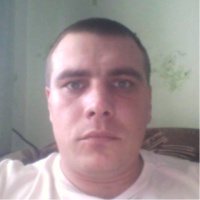 DocumentNumberPlace of issueDate of expirySeamanâs passportAB465811Izmail16.08.2016Tourist passport115152UIzmail28.02.2019TypeNumberPlace of issueDate of expiryPersonal Safety115152UIzmail28.02.2019Survival craft114007UIzmail05.07.2016Advanced Fire3256Illichevsk07.07.2016Medical first aid1806Illichevsk28.02.2019PositionFrom / ToVessel nameVessel typeDWTMEBHPFlagShipownerCrewingElectrician11.06.2014-29.09.2014Volgo-Balt214General Cargo5500Skoda-St.K.&N.SeleznevElectrician15.01.2014-10.05.2014Rubin LarkBulk Carrier2000B&W-GermanySeleznevElectrician05.06.2013-20.12.2013Caspian SupporterPollution Control Vessel2500B&W-PanamaSeleznevElectrician28.03.2012-12.11.2012Captain George2Bulk Carrier3000B&W-CyprusSeleznevElectrician05.08.2011-07.10.2011Captain George2Bulk Carrier3000B&W-CyprusSeleznev